KONKURS FOTOGRAFICZNY!!!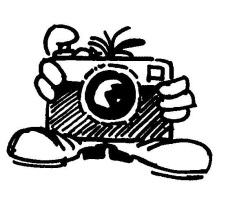 Serdecznie zapraszamy Rodziców i dzieci 
do udziału w konkursie fotograficznym pt. „To wszystko Polska”w ramach projektu „Piękna Nasza Polska Cała”REGULAMIN KONKURSU FOTOGRAFICZNEGOOrganizator:
Szkoła Podstawowa Nr 2 im. Noblistów Polskich w StrykowieCel konkursu:kształtowanie tożsamości i przynależności narodowej,promowanie postaw patriotycznych u dzieci,uczczenie 100-rocznicy odzyskania niepodległości,rozwijanie zainteresowań fotograficznych wśród dzieciposzerzanie wiedzy dzieci na temat Strykowa i jego okolic (krajobrazu, zabytków również przyrodniczych i przy pomocy rodziców,uczczenie 100 -rocznicy odzyskania niepodległości,zachęcanie do wspólnego spędzania czasu.Uczestnicy:Konkurs adresowany jest do uczniów z klas 0-3 oraz ich rodziców (opiekunów).Warunki uczestnictwa:Jeden uczestnik może zgłosić jedną pracę fotograficzną w dowolnym formacie
w technice kolorowej lub czarno-białej w wersji drukowanej oraz elektronicznej na adres mailowy: konkursfotograficznysp2@gmail.comZdjęcie musi przedstawiać krajobraz, zabytki, również przyrodnicze, interesujące budowle, budynki, ciekawe miejsca w naszym mieście – Strykowie lub jego okolicach. Zdjęcie nie może przedstawiać postaci.Do fotografii należy dołączyć metryczkę z imieniem i nazwiskiem autora, klasą. (Załącznik nr 2). W tytule maila z załączonym zdjęciem, należy wpisać imię
i nazwisko ucznia oraz klasę.Zgłaszając prace uczestnik (prawny opiekun dziecka) jednocześnie wyraża zgodę na udział dziecka w konkursie oraz publikowanie zdjęć na stronie internetowej szkoły oraz w materiałach związanych z konkursem (Załącznik nr 1, 3).Zdjęcia będą oceniane przez uczniów klas 0-3. Galeria ze zdjęciami będzie znajdowała się w holu szkoły. W wyznaczonym dniu odbędzie się głosowanie,
w wyniku którego wyłonieni zostaną zwycięzcy. Zwycięzcy i uczestnicy konkursu otrzymają dyplomy i nagrody rzeczowe.Wszystkie zgłoszone do konkursu prace będą zaprezentowane na wystawie w holu szkoły.Prace nie będą zwracane, fotografie przechodzą na własność szkoły.Regulamin konkursu dostępny jest również na stronie internetowej szkoły.Wyniki konkursu ogłoszone będą na stronie internetowej szkoły.Termin dostarczania zdjęć:Zdjęcia należy dostarczać w terminie do 02 listopada br. do wychowawców klas i na wskazany wyżej adres mailowy.Serdecznie zapraszamy do udziału w konkursie!Załącznik nr 1ZGODA RODZICÓW (OPIEKUNÓW PRAWNYCH) NA UDZIAŁ DZIECKA
W KONKURSIE FOTOGRAFICZNYM „To wszystko Polska” ORGANIZOWANYM PRZEZ Szkołę Podstawową Nr 2 w Strykowie1. Wyrażam zgodę na udział mojego dziecka…………………………………………… (imię
i nazwisko) w konkursie fotograficznym „To wszystko Polska”.2. Wyrażam zgodę na wielokrotne, nieodpłatne publikowanie nadesłanej przez moje dziecko pracy konkursowej w materiałach promocyjnych związanych z konkursem, prezentacjach pokonkursowych w różnych formach utrwaleń.....…………………(miejscowość i data)……………………………………(podpis rodziców (opiekunów prawnych)
uczestnika konkursu)Załącznik nr 2METRYCZKAImię i nazwisko dziecka: 	……………………………………Klasa				…………………Rodzic/opiekun pod którego kierunkiem została wykonana praca:………………………………………………………………………………………………….Załącznik nr 3Zgoda na przetwarzanie danych osobowychJa niżej podpisany wyrażam zgodnie z art. 7 ust. 2 Rozporządzenia Parlamentu Europejskiego i Rady UE 2016/679 z 27 kwietnia 2016 r. tzw. RODO* wyraźną i dobrowolną zgodę na przetwarzanie i zbieranie moich danych osobowych przez Szkołę Podstawową Nr 2 w Strykowie w celu udziału w konkursie, promocji organizatora, poprzez opublikowanie danych zwycięzców - imienia i nazwiska oraz wizerunku - na stronie internetowej organizatora oraz publicznego odczytania powyższych danych podczas wręczania nagród.Jednocześnie oświadczam, że moja zgoda spełnia wszystkie warunki, o których mowa w art. 7 RODO, tj. przysługuje mi możliwość jej wycofania w każdym czasie, zapytanie
o zgodę zostało mi przedstawione w wyraźnej i zrozumiałej formie oraz poinformowano mnie o warunku możliwości jej rozliczalności. Zostałem również poinformowany o tym, że dane zbierane są przez Szkołę Podstawową Nr 2 w Strykowie, o celu ich zbierania, dobrowolności podania, prawie wglądu i możliwości ich poprawiania oraz że dane te nie będą udostępniane innym podmiotom a mi przysługuje możliwość wycofania zgody w dowolnym momencie.….……………………………………...(czytelny podpis rodzica, opiekuna prawnego uczestnika konkursu)*Rozporządzenie Parlamentu Europejskiego i Rady UE 2016/679 z 27 kwietnia 2016 r.
w sprawie ochrony osób fizycznych w związku z przetwarzaniem danych osobowych 
i w sprawie swobodnego przepływu takich danych oraz uchylenia dyrektywy 95/46/WE (ogólne rozporządzenie o ochronie danych).